附件关于深圳市安全生产、应急管理和防灾减灾救灾“十四五”规划意见建议的征集结果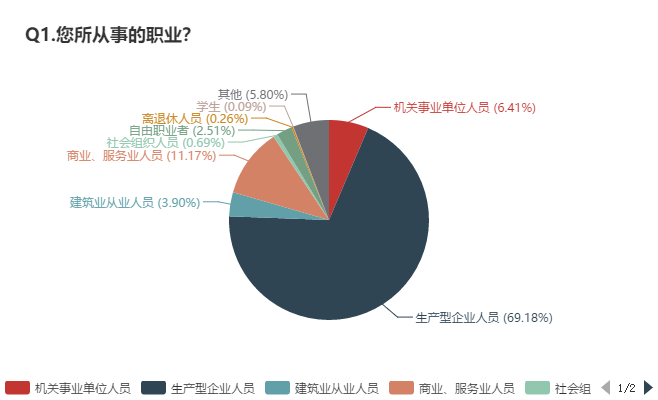 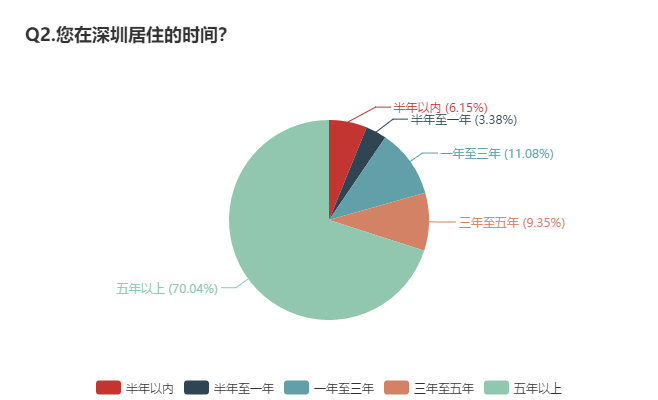 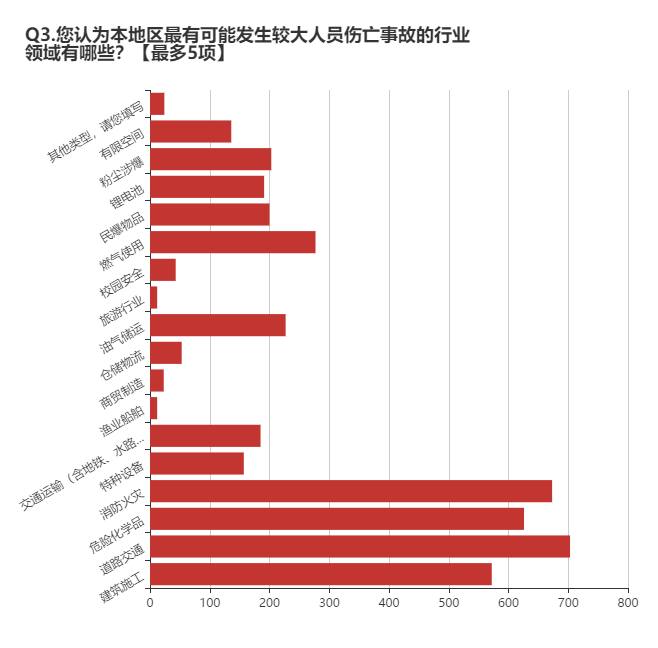 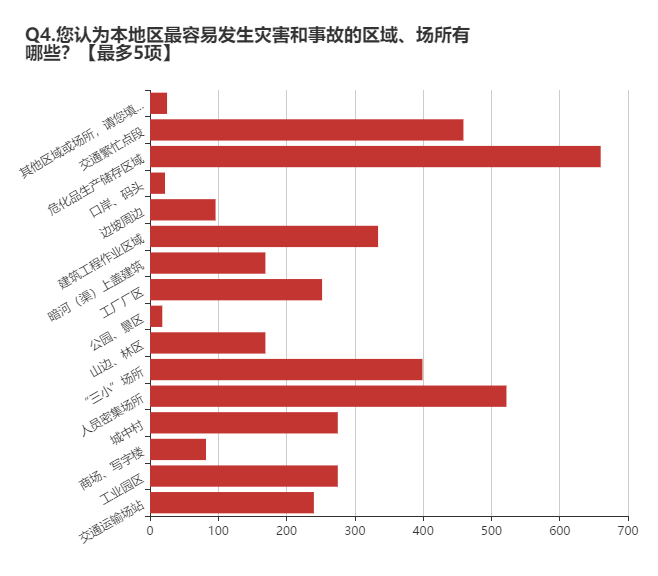 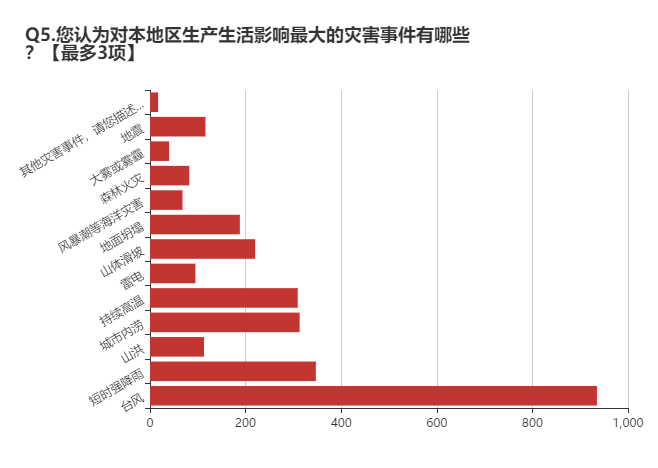 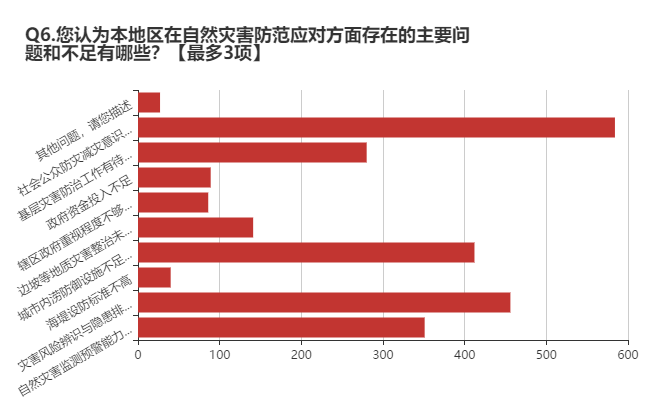 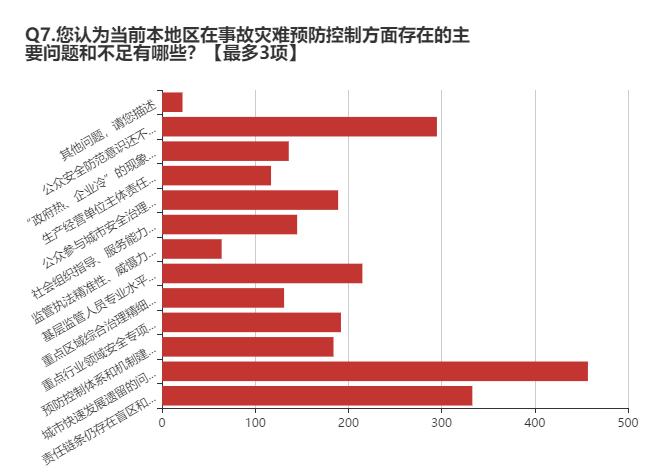 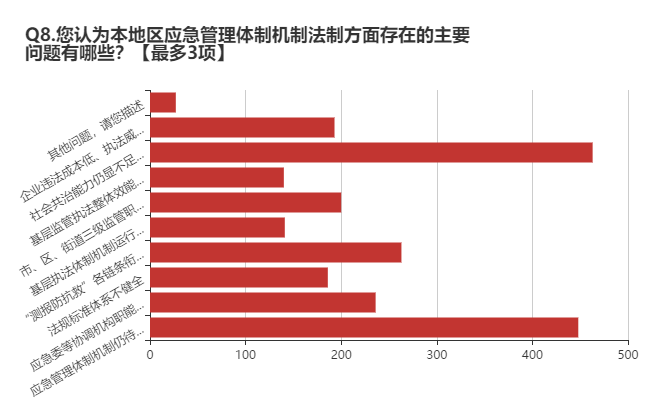 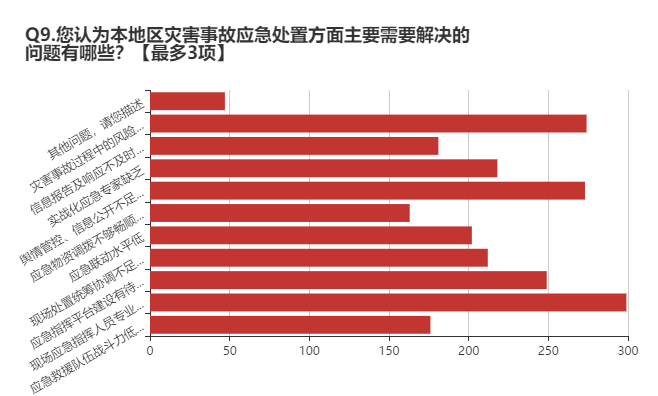 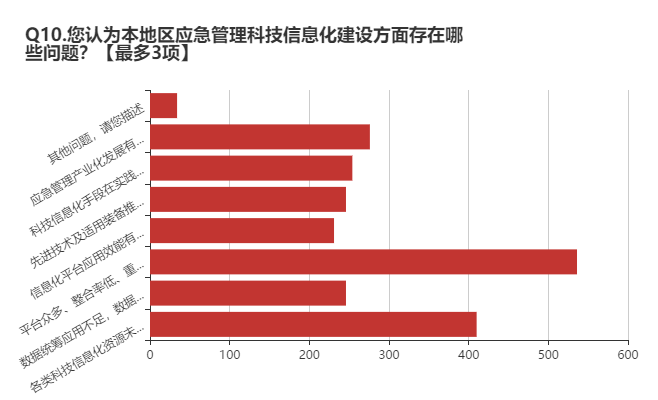 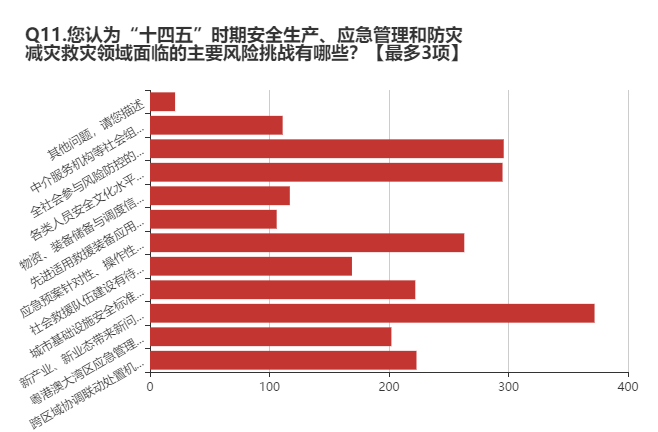 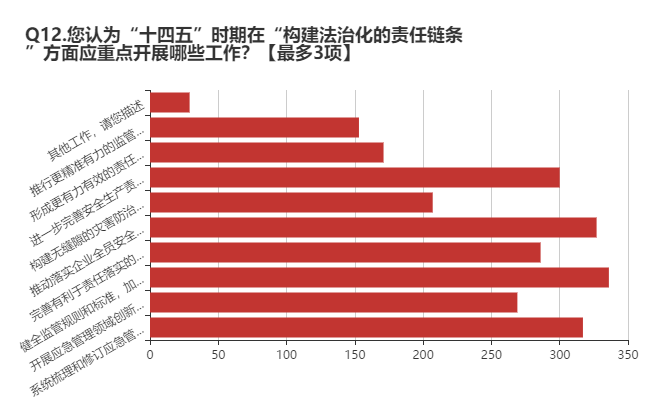 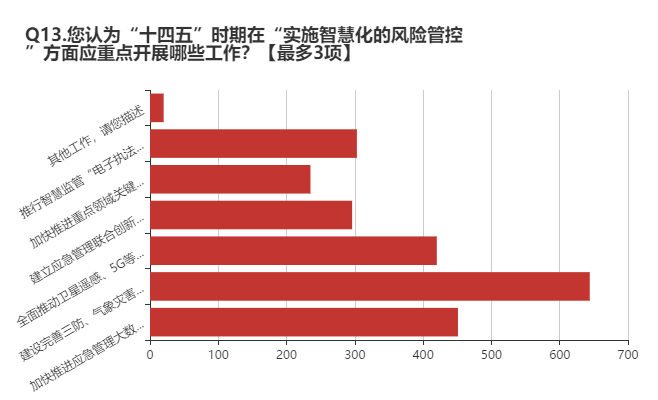 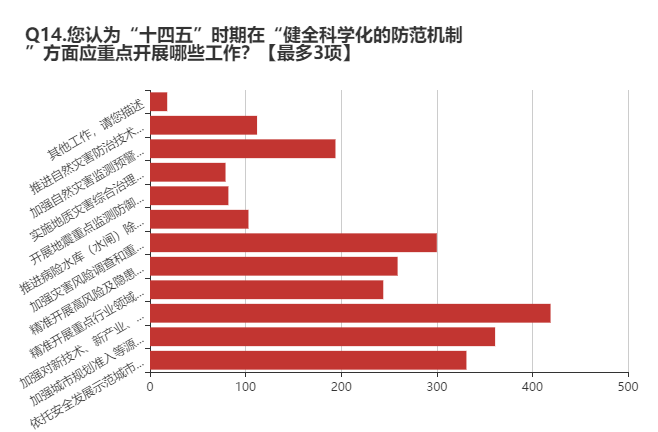 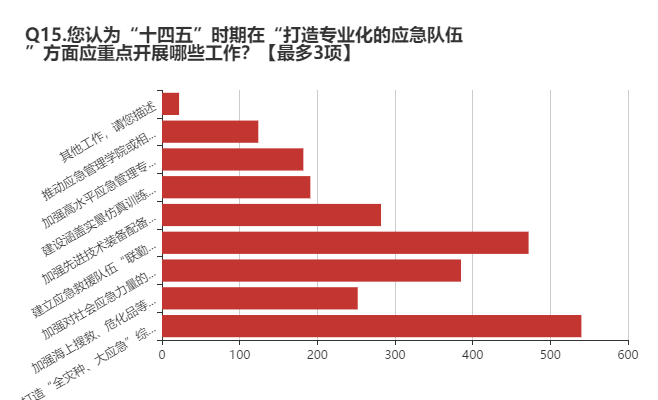 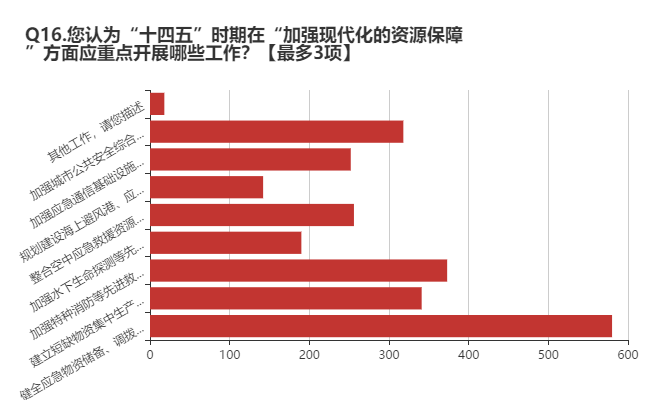 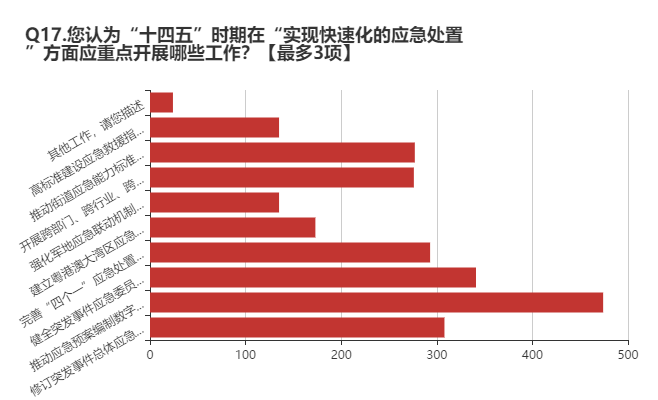 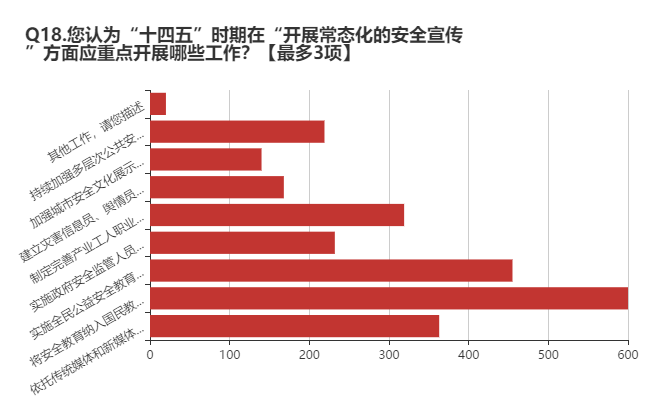 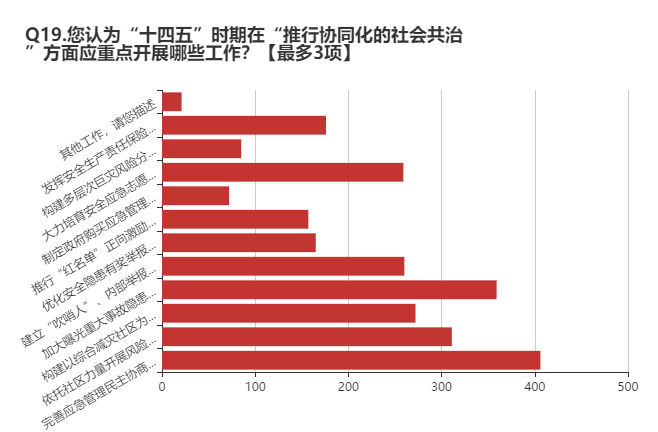 